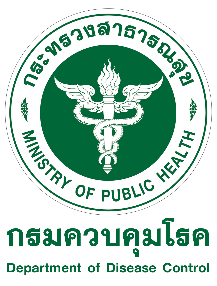 (ตัวอย่าง) ประกาศเจตนารมณ์การป้องกันและแก้ไขปัญหาการล่วงละเมิดหรือคุกคามทางเพศในการทำงาน(ชื่อหน่วยงาน) ประจำปีงบประมาณ พ.ศ. 2566_____________________________		ข้าพเจ้า (ผู้อำนวยการหน่วยงาน) ขอประกาศและแสดงเจตนารมณ์ว่า จะทำหน้าที่นำบุคลากร(ชื่อหน่วยงาน) ให้ส่งเสริมความเท่าเทียมกันระหว่างบุคคล และสร้างองค์กรที่ปราศจากการล่วงละเมิดหรือ
คุกคามทางเพศในการทำงาน ด้วยการปฏิบัติต่อกันอย่างให้เกียรติและเคารพซึ่งกันและกัน และไม่กระทำการใด
ที่เป็นการล่วงละเมิดหรือคุกคามทางเพศต่อผู้บังคับบัญชา ผู้ใต้บังคับบัญชา เพื่อนร่วมงาน ลูกจ้าง และบุคคล
ที่เกี่ยวข้องหรือดำเนินงานร่วมกับ (ชื่อหน่วยงาน)		ดังนั้น เพื่อให้บรรลุเจตนารมณ์การป้องกันและแก้ไขปัญหาการล่วงละเมิดหรือคุกคามทางเพศ
ในการทำงานดังกล่าว (ชื่อหน่วยงาน) จะดำเนินการ ดังนี้		1. บริหารงานและปฏิบัติงานบนหลักแห่งความเสมอภาค ให้เกียรติซึ่งกันและกัน เคารพ
ในศักดิ์ศรีความเป็นมนุษย์ โดยคำนึงถึงความเท่าเทียมระหว่างเพศ ไม่กระทำการอันเป็นการเลือกปฏิบัติ
โดยไม่เป็นธรรมต่อบุคคลด้วยเหตุความแตกต่างในเรื่องของเพศ และไม่กระทำการใดที่เป็นการล่วงละเมิด
หรือคุกคามทางเพศในการทำงาน		2. สร้างวัฒนธรรมองค์กรและปลูกฝังค่านิยมให้แก่ผู้บริหาร ข้าราชการ ลูกจ้าง พนักงาน 
และบุคลากร (ชื่อหน่วยงาน) ให้ปฏิบัติต่อกันโดยให้เกียรติซึ่งกันและกัน และเคารพในศักดิ์ศรีความเป็นมนุษย์             	3. สร้างสภาพแวดล้อมและบรรยากาศที่ดีภายในองค์กร และส่งเสริมความปลอดภัยไม่ให้ถูก
ล่วงละเมิดหรือคุกคามทางเพศในการทำงานให้แก่ผู้บริหาร ข้าราชการ ลูกจ้าง พนักงาน และบุคลากร 
(ชื่อหน่วยงาน)                     			4. สร้างกลไกและกระบวนการในการป้องกันและแก้ไขปัญหาการล่วงละเมิดหรือคุกคามทางเพศในการทำงาน เพื่อไม่ให้มีการล่วงละเมิดหรือคุกคามทางเพศในการทำงาน                                          		ประกาศ ณ วันที่           ธันวาคม พ.ศ. 2565					         (....……….......…………………………..)							  ผู้อำนวยการ